PROCEDIMIENTO: MANTENIMIENTO PREVENTIVO Y/O CORRECTIVO DE BIENES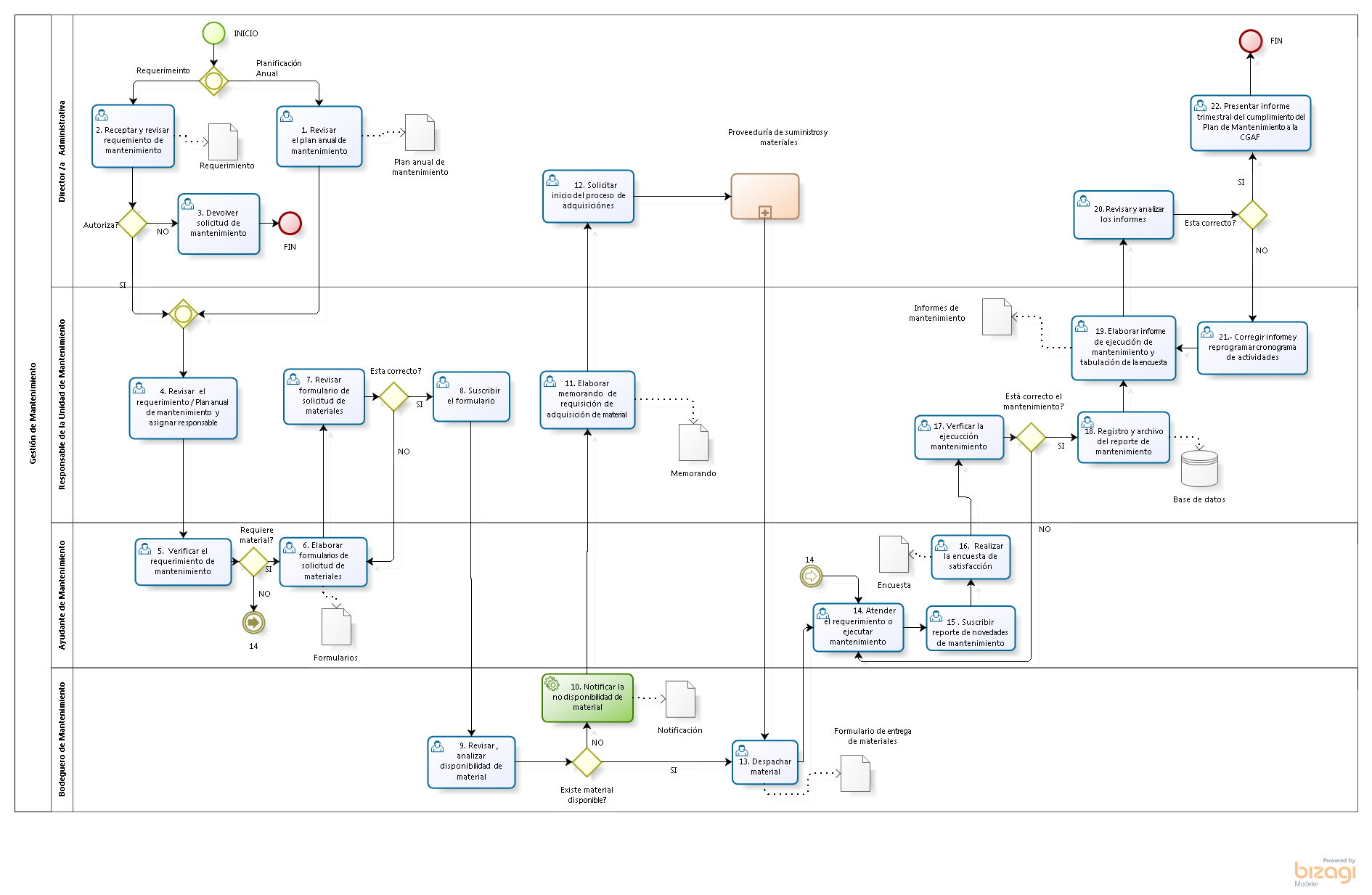 